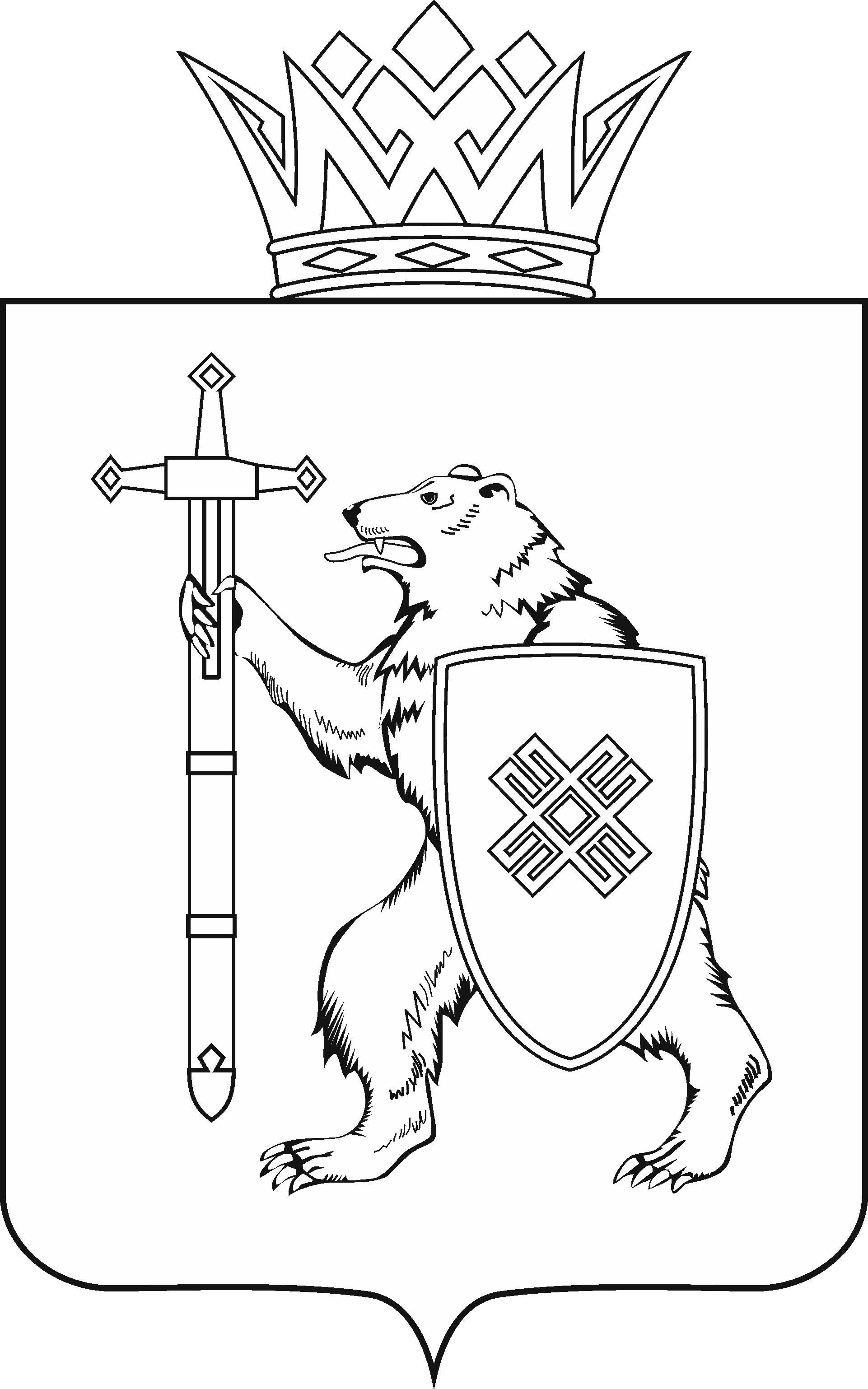 Тел. (8362) 64-14-17, 64-13-99, факс (8362) 64-14-11, E-mail: info@gsmari.ruПРОТОКОЛ № 72ЗАСЕДАНИЯ КОМИТЕТАПОВЕСТКА ДНЯ:1. О предложениях Правительства Республики Марий Эл к проекту закона Республики Марий Эл «О внесении изменений в отдельные законодательные акты Республики Марий Эл в области имущественных 
и земельных отношений» в части внесения изменений в Закон Республики Марий Эл от 30 ноября 2006 года № 60-З «О приемной семье» и Закон Республики Марий Эл от 4 августа 2008 года № 34-З «О патронатном воспитании».Комитет решил:С предложениями Правительства Республики Марий Эл к проекту закона Республики Марий Эл «О внесении изменений в отдельные законодательные акты Республики Марий Эл в области имущественных и земельных отношений» в части внесения изменений в Закон Республики Марий Эл 
от 30 ноября 2006 года № 60-З «О приемной семье» и Закон Республики 
Марий Эл от 4 августа 2008 года № 34-З «О патронатном воспитании» согласиться.2. О результатах рассмотрения проекта постановления Государственного Собрания Республики Марий Эл «О Программе законопроектной работы Государственного Собрания Республики 
Марий Эл на 2022 год».Комитет решил:Внести доработанный вариант проекта постановления Государственного Собрания Республики Марий Эл «О Программе законопроектной работы Государственного Собрания Республики Марий Эл на 2022 год» (прилагается) на рассмотрение двадцать третьей сессии Государственного Собрания Республики Марий Эл и рекомендовать его к принятию.Проекты федеральных законов:3. О проекте федерального закона № 1185348-7 «О внесении изменений 
в Федеральный закон «О мерах воздействия на лиц, причастных к нарушениям основополагающих прав и свобод человека, прав и свобод граждан Российской Федерации» и статью 27 Федерального закона «О порядке выезда 
из Российской Федерации и въезда в Российскую Федерацию» - внесло Правительство Российской Федерации.4. О проекте федерального закона № 23603-8 «О внесении изменения 
в статью 11.17 Кодекса Российской Федерации об административных правонарушениях» (об усилении административной ответственности 
за нарушения правил поведения граждан на железнодорожном транспорте) - внесли депутаты Государственной Думы С.И.Неверов, А.Б.Выборный, В.И.Пискарев; сенатор Российской Федерации И.В.Рукавишникова.По вопросам 3 – 4 о проектах федеральных законов, поступивших 
на рассмотрение Комитета, Комитет решил:Информацию принять к сведению.МАРИЙ ЭЛ РЕСПУБЛИКЫН КУГЫЖАНЫШ ПОГЫНЖОЗАКОНОДАТЕЛЬСТВЕКОМИТЕТЛенин проспект, 29-ше, Йошкар-Ола, 424001ГОСУДАРСТВЕННОЕ СОБРАНИЕ РЕСПУБЛИКИ МАРИЙ ЭЛКОМИТЕТ 
ПО ЗАКОНОДАТЕЛЬСТВУЛенинский проспект, 29, г. Йошкар-Ола, 42400120 декабря 2021 года 